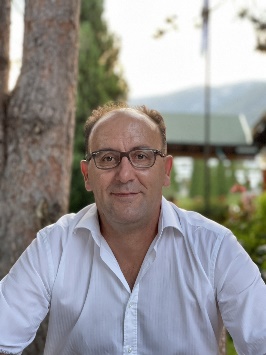 Prof.Ass.Dr. Gjon CulajGjon Culaj is a lecturer in political science and security studies programs at the University for Business and Technology (UBT) in Kosovo and has more than ten years’ experience in teaching, consulting and research in the field of Political Science and Security Studies. He earned his PhD in Political Science from the University Paris 2 in France and also holds a Master Degree in Political Science - Strategic Studies from the University of Paris 13. His research interests focus on International Relations, Human Security, EU Foreign and Security Policy as well as National and International Security. He is author and co-author of book chapters and research papers in international peer-reviewed journals. He has also served as a political advisor at the Ministry of Defence, Republic of Kosovo. ORCID: https://orcid.org/0000-0003-4655-1943RESEARCH GATE:  https://www.researchgate.net/profile/Gjon-CulajEmail: gjon.culaj@ubt-uni.netAddress: University for Business and Technology (UBT). Rexhep Krasniqi Nr. 56, 10.000 Prishtina, Kosovo. SCIENTIFIC PUBLICATIONS SCIENTIFIC PUBLICATIONS SCIENTIFIC PUBLICATIONSScientific JournalsScientific JournalsScientific JournalsTitle of workJournal’s nameYear / Volume / pages“Open Balkan Initiative: A contested issue in the EU membership perspective”Journal of Liberty and International AffairsVolume 9, Number 1, 2023, pages 312-324.`` The Elgar Companion to Post-Conflict Transition:Kosovo``Edward Elgar Publishingpp. 163 – 182, 2018.Summary (abstracts) from Scientific international and national conferences Summary (abstracts) from Scientific international and national conferences Summary (abstracts) from Scientific international and national conferences Title of workJournal’s nameYear / Volume / pages“EU Foreign and Security Policy: contestations and challenges”UBT International Scientific Conference, IC-Political Sciences and Security StudiesUBT Knowledge Center, 2023``Human Security: Protecting fundamental freedoms``UBT International Conference on Security Studies UBT Knowledge Center, 2022`` EU security response to the Syrian conflict``UBT International Conference on Security StudiesUBT Knowledge Center, 2021`` Human Security: Relevance and Perspective``UBT International Conference on Security StudiesUBT Knowledge Center, 2020